ЧЕРКАСЬКА ОБЛАСНА РАДАР І Ш Е Н Н ЯПро делегування функцій замовника будівництваВідповідно до пункту 20 частини першої статті 43 Закону України
„Про місцеве самоврядування в Україні“, частини третьої статті 11 Закону України „Про основи містобудування“, розпорядження Черкаської обласної військової адміністрації від 22.12.2023 № 807 „Про обласний бюджет Черкаської області на 2024 рік“ (зі змінами), обласна рада вирішила:1. Делегувати Департаменту будівництва Черкаської обласної державної адміністрації функції замовника будівництва з реалізації інфраструктурного об’єкта медичної галузі „Капітальний ремонт приміщень та сховища № 89047 КНП „Черкаської обласної психіатричної лікарні Черкаської обласної ради“, пошкоджених внаслідок військових дій, спричинених збройною агресією російської федерації“, за адресою вул. Павлова, буд. 46, м. Сміла, Черкаської області“ (далі – капітальний ремонт), фінансування якого здійснюється
за рахунок коштів субвенції з державного бюджету місцевим бюджетам
на реалізацію проектів у рамках „Програми з відновлення України“ на умовах співфінансування з обласного бюджету.2. Департаменту будівництва Черкаської обласної державної адміністрації:1) вжити передбачені чинним законодавством підготовчі заходи, пов’язані з проведенням капітального ремонту;2) розроблену проєктно - кошторисну документацію з капітального ремонту подати до обласної ради для розгляду та прийняття рішення
про надання згоди на капітальний ремонт та укладення договору на право користування земельною ділянкою (кадастровий номер 7110500000:09:001:0353), що розташована за адресою: вул. Павлова, 46, м. Сміла, Черкаської області, для забудови (суперфіцій). 3. Контроль за виконанням рішення покласти на постійну комісію обласної ради з питань комунальної власності, підприємництва та регуляторної політики.Голова                                                                                     Анатолій ПІДГОРНИЙ21.06.2024№ 24-16/VIII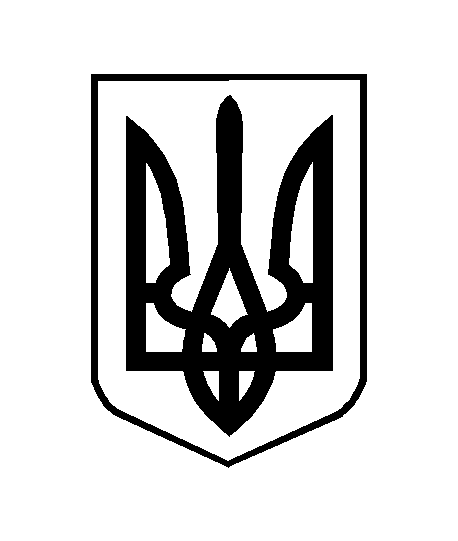 